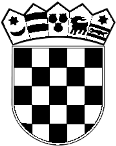          Republika Hrvatska     Općinski sud u Vinkovcima Trg bana Josipa Šokčevića 17                                              32100 Vinkovci       OIB: 77561654785Broj: 41 Su-67/2020-37. Vinkovci, 23. rujna 2020.POZIV ZA DOSTAVU PONUDEU postupku jednostavne nabaveOBVEZNI I PREVENTIVNI ZDRAVSTVENI PREGLED DJELATNIKA	Naručitelj, Općinski sud u Vinkovcima, Trg bana Josipa Šokčevića 17, OIB: 77561654785, odlukom broj 41 Su-67/2020-2. od 14. svibnja 2020. pokrenuo je postupak jednostavne nabave roba i usluga, a za koji sukladno članku 12. stavku 1. točke 1. Zakona o javnoj nabavi (Narodne novine broj: 120/16) nije obvezan provesti jedan od postupaka propisan Zakonom o javnoj nabavi, s obzirom da je procijenjena vrijednost predmeta nabave manja od 200.000,00 kuna, odnosno 500.000,00 kuna bez poreza na dodanu vrijednost.	Ovim putem pozivaju se zainteresirani gospodarski subjekti na dostavu ponude sukladno slijedećim uvjetima i zahtjevima:OPIS PREDMETA NABAVE2. Predmet nabave: obvezni i preventivni zdravstveni pregled djelatnikaPredmet nabave+Količina predmeta nabave: Količina predmeta nabave je okvirna količina Okvirne količine predmeta nabave utvrđene su u troškovniku.Procijenjena vrijednost nabave:20.000,00 kuna bez PDV-aEvidencijski broj predmeta nabave iz Plana nabave: 17/20Predviđa se sklapanje pojedinačnog ugovora za javnu nabavu zdravstvene usluge sistematskih pregleda djelatnikaElektronička dražba: ne predviđa sePODACI O PREDMETU NABAVEOznaka i naziv iz Jedinstvenog rječnika javne nabave - CPV-a: 85100000-0 Zdravstvene usluge.    Predmet nabave su zdravstvene usluge sistematskih pregleda za ukupno 30 djelatnika Općinskog suda u Vinkovcima, a sve prema tehničkim specifikacijama i ponudbenim listovima (PRILOG I).Ukupna cijena pojedinog sistematskog pregleda za djelatnike koji rade u Općinskom sudu u Vinkovcima ne smije biti veća od 500,00 kuna po djelatniku (Kolektivni ugovor za državne službenike i namještenike, članak 55., Narodne novine broj: 112/17., 12/18., 2/19., 119/19. i 66/20.).9. Naručitelj će isključiti ponuditelja iz postupka javne nabave ako je: gospodarski subjekt ili osoba ovlaštena po zakonu za zastupanje gospodarskog subjekta pravomoćno osuđena za bilo koje od sljedećih kaznenih djela odnosno za odgovarajuća kaznena djela prema propisima države sjedišta gospodarskog subjekta ili države čiji je državljanin osoba ovlaštena po zakonu za zastupanje gospodarskog subjekta:     a) prijevara (članak 236.), prijevara u gospodarskom poslovanju (članak 247.), primanje mita u gospodarskom poslovanju (članak 252.), davanje mita u gospodarskom poslovanju (članak 253.), zlouporaba u postupku javne nabave (članak 254.), utaja poreza ili carine (članak 256.), subvencijska prijevara (članak 258.), pranje novca (članak 265.), zlouporaba položaja i ovlasti (članak 291.), nezakonito pogodovanje (članak 292.), primanje mita (članak 293.), davanje mita (članak 294.), trgovanje utjecajem (članak 295.), davanje mita za trgovanje utjecajem (članak 296.), zločinačko udruženje (članak 328.) i počinjenje kaznenog djela u sastavu zločinačkog udruženja (članak 329.) iz Kaznenog zakona,b) prijevara (članak 224.), pranje novca (članak 279.), prijevara u gospodarskom poslovanju (članak 293.), primanje mita u gospodarskom poslovanju (članak 294.a), davanje mita u gospodarskom poslovanju (članak 294.b), udruživanje za počinjenje kaznenih djela (članak 333.), zlouporaba položaja i ovlasti (članak 337.), zlouporaba obavljanja dužnosti državne vlasti (članak 338.), protuzakonito posredovanje (članak 343.), primanje mita (članak 347.) i davanje mita (članak 348.) iz Kaznenog zakona (Narodne novine broj: 110/97., 27/98., 50/00., 129/00., 51/01., 111/03., 190/03., 105/04., 84/05., 71/06., 110/07., 152/08., 57/11., 77/11. i 143/12.). Za potrebe utvrđivanja okolnosti iz točke 12.1. ove dokumentacije gospodarski subjekt u ponudi dostavlja Izjavu. Izjavu daje osoba po zakonu ovlaštena za zastupanje gospodarskog subjekta. Izjava ne smije biti starija od 3 (tri) mjeseca računajući od dana početka postupka javne nabave (dana slanja poziva na nadmetanje). U slučaju zajednice ponuditelja, svi članovi zajednice ponuditelja obvezni su pojedinačno dostaviti dokument naveden u točki 12.1.1. ove dokumentacije.  U slučaju postojanja sumnje u istinitost podataka u priloženom dokumentu ili izjavi gospodarskih subjekata iz točke 12.1.1., odnosno u svrhu provjere okolnosti iz točke 12.1. ove dokumentacije, naručitelj može postupiti sukladno članku 67., stavak 4. i 5. ZJN. Naručitelj će isključiti ponuditelja iz postupka javne nabave ako: nije ispunio obvezu plaćanja dospjelih poreznih obveza i obveza za mirovinsko i zdravstveno osiguranje, osim ako mu prema posebnom zakonu plaćanje tih obveza nije dopušteno ili je odobrena odgoda plaćanja (primjerice u postupku predstečajne nagodbe). Za potrebe utvrđivanja okolnosti iz točke 12.2. ove dokumentacije gospodarski subjekt u ponudi dostavlja potvrdu Porezne uprave o stanju duga koja ne smije biti starija od 30 (trideset) dana računajući od dana početka postupka javne nabave, ili važeći jednakovrijedni dokument nadležnog tijela države sjedišta gospodarskog subjekta, ako se ne izdaje prethodno tražena potvrda, ili izjavu pod prisegom ili odgovarajuću izjavu osobe koja je po zakonu ovlaštena za zastupanje gospodarskog subjekta ispred nadležne sudske ili upravne vlasti ili bilježnika ili nadležnog strukovnog ili trgovinskog tijela u državi sjedišta gospodarskog subjekta ili izjavu s ovjerenim potpisom kod bilježnika, koje ne smiju biti starije od 30 dana računajući od dana početka postupka javne nabave, ako se u državi sjedišta gospodarskog subjekta ne izdaje gore navedena potvrda ili jednakovrijedni dokument.  U slučaju zajednice ponuditelja, svi članovi zajednice ponuditelja obvezni su pojedinačno dostaviti dokument naveden u točki 12.2.1. ove dokumentacije. Naručitelj će isključiti ponuditelja iz postupka javne nabave ako je: ponuditelj dostavio            lažne podatke pri dostavi dokumenata.10.  Ostali razlozi isključenja ponuditelja10.1.  Ne primjenjuje se.11.  Uvjeti sposobnosti ponuditelja11.1. Pravna i poslovna sposobnostIzvod kojim se dokazuje upis u sudski, obrtni, strukovni, ili drugi odgovarajući registar države sjedišta gospodarskog subjekta.Ako se traženi izvod ne izdaje u državi sjedišta gospodarskog subjekta, gospodarski subjekt kao dokaz pravne i poslovne sposobnosti prilaže izjavu o svojoj pravnoj i poslovnoj sposobnosti s ovjerom potpisa ovlaštene osobe gospodarskog subjekta kod nadležnog tijela.Izvod ili izjava ne smije biti stariji od 3 (tri) mjeseca računajući od dana početka postupka javne nabave.U slučaju zajednice ponuditelja, svi članovi zajednice obvezni su pojedinačno dokazati svoju sposobnost iz točke 11.1.1. ove dokumentacije.Ponuditelj mora u ovom postupku javne nabave dostaviti važeće rješenje kojim se utvrđuje da je akt o osnivanju zdravstvene ustanove u skladu sa Zakonom o zdravstvenoj zaštiti, odnosno Rješenje izdano od Ministarstva zdravlja kojim se utvrđuje da zdravstvena ustanova ispunjava sve uvjete u pogledu prostora, radnika i medicinsko – tehničke opreme, sukladno Zakonu o zdravstvenoj zaštiti (Narodne novine broj: 150/08, 71/10, 139/10, 22/11, 84/11, 12/12, 35/12, 70/12, 82/13, 159/13, 22/14 i 154/14).    12. Tehnička i stručna sposobnost12.1.Ponuditelj treba dostaviti popis ugovora o uslugama izvršenih u godini u kojoj je započeo postupak javne nabave i tijekom tri godine koje prethode toj godini. Popis ugovora sadrži iznos 20.000,00 kn, datum pružene usluge i naziv druge ugovorne strane. Ako je druga ugovorna strana naručitelj u smislu Zakona o javnoj nabavi, popis kao dokaz o uredno pruženoj usluzi sadrži ili mu se prilaže najmanje jedna potvrda potpisana ili izdana od naručitelja. Ako je druga ugovorna strana privatni subjekt, popis kao dokaz o uredno pruženoj usluzi sadrži ili mu se prilaže potvrda tog subjekta, a u nedostatku iste vrijedi izjava gospodarskog subjekta uz dokaz da je potvrda zatražena. Ako je potrebno, naručitelj će izravno od druge ugovorne strane zatražiti provjeru istinitosti potvrde. 12.2. Ponuditelj mora dostaviti Izjavu da je gospodarski subjekt ugovorna ustanova Hrvatskog zavoda za zdravstveno osiguranje. Izjavu daje osoba ovlaštena za zastupanje gospodarskog subjekta.12.3. Ponuditelj je dužan u ponudi priložiti certifikat sustava upravljanja kvalitetom prema normi ISO 9001:2008 ili jednakovrijedan.	13. Obveza dostavljanja izvornika ili ovjerenih preslika13.1. Sve dokumente koje naručitelj zahtijeva sukladno točkama 12. do 14. ove             dokumentacije za nadmetanje ponuditelji mogu dostaviti u neovjerenoj preslici.           Neovjerenom preslikom smatra se i neovjereni ispis elektroničke isprave.13.2.U slučaju postojanja sumnje u istinitost podataka navedenih u dokumentima koje su ponuditelji dostavili, naručitelj će radi provjere istinitosti podataka od ponuditelja zatražiti da u primjerenom roku dostave izvornike ili ovjerene preslike tih dokumenata ili obratiti se izdavatelju dokumenta i/ili nadležnim tijelima.13.3.Najpovoljniji ponuditelj će, u slučaju da tako odredi naručitelj, biti u obvezi nakon rangiranja ponuda prema kriteriju za odabir ponude, a prije donošenja odluke o odabiru, na temelju pisanog zahtjeva naručitelja, u roku od pet (5) dana od dana dostave zahtjeva, dostaviti izvornike ili ovjerene preslike svih onih dokumenata (potvrde, isprave, izvodi, ovlaštenja i sl.) koji su ovom dokumentacijom bili traženi, a koje izdaju nadležna tijela. Ako je najpovoljniji ponuditelj već u svojoj ponudi dostavio određene dokumente u izvorniku ili ovjerenoj preslici, neće ih biti dužan ponovo dostavljati.Ako najpovoljniji ponuditelj u roku od pet (5) dana od dana dostave zahtjeva ne dostavi sve tražene izvornike ili ovjerene preslike dokumenata i/ili ne dokaže da i dalje ispunjava uvjete koje je odredio naručitelj, naručitelj će isključiti takvog ponuditelja odnosno odbiti njegovu ponudu.U slučaju iz točke 15.4. ove dokumentacije naručitelj će ponovo izvršiti rangiranje ponuda prema kriteriju za odabir ne uzimajući u obzir ponudu ponuditelja kojeg je isključio odnosno ponuditelja čiju je ponudu odbio te pozvati novog najpovoljnijeg ponuditelja da dostavi traženo.14. Sadržaj i način izrade ponude14.1. Pri izradi ponude ponuditelj se mora pridržavati zahtjeva i uvjeta iz ove dokumentacije za nadmetanje.14.2. Pri izradi ponude ponuditelj ne smije mijenjati i nadopunjavati tekst dokumentacije za nadmetanje.14.3. Alternativne ponude nisu dopuštene.14.4. Sadržaj ponude: 1. Popunjen, ovjeren i potpisan Ponudbeni list (PRILOG I),2. Jamstvo za ozbiljnost ponude,3. Tehnička specifikacija predmeta nabave sa svim popunjenim     stavkama, ovjerena i potpisana po ovlaštenoj osobi na navedenim obrascima.4. Dokumente navedene u točki 9. ove dokumentacije kojima ponuditelj dokazuje      da ne postoje obvezni razlozi isključenja,5. Tražene dokaze sposobnosti navedene u točki 12. ove dokumentacije6. Svi ostali dokumenti koje treba sadržavati ponuda u skladu sa zahtjevima iz ove     dokumentacije za nadmetanje.14.5. Ponuda se izrađuje na način da čini cjelinu. Ako zbog opsega ili drugih objektivnih okolnosti ponuda ne može biti izrađena na način da čini cjelinu, onda se izrađuje u dva ili više dijelova.14.6. Ponuda se uvezuje na način da se onemogući naknadno vađenje ili umetanje listova.14.7. Ako je ponuda izrađena u dva ili više dijelova, svaki dio se uvezuje na način da se onemogući naknadno vađenje ili umetanje listova.14.8. Ako je ponuda izrađena od više dijelova ponuditelj mora u sadržaju ponude navesti od koliko se dijelova ponuda sastoji.14.9. Stranice ponude se označavaju brojem na način da je vidljiv redni broj stranice i ukupan broj stranica ponude. Kada je ponuda izrađena od više dijelova, stranice se označavaju na način da svaki slijedeći dio započinje rednim brojem koji se nastavlja na redni broj stranice kojim završava prethodni dio. Ukoliko je dio ponude izvorno numeriran (primjerice katalozi), ponuditelj ne mora taj dio ponude ponovno numerirati.14.10. Ponuda se piše neizbrisivom tintom.14.11. Ispravci u ponudi moraju biti izrađeni na način da su vidljivi. Ispravci moraju uz navod datuma ispravka biti potvrđeni potpisom ponuditelja.14.12. Ponuda se izrađuje bez posebne naknade.Način određivanja cijene ponude Cijena ponude piše se brojkama u apsolutnom iznosu.  U cijenu ponude bez PDV-a moraju biti uračunati svi troškovi i popusti. Obvezno se mora istaknuti zbirni iznos iz Tehničke specifikacije u Ponudbenom listu. Ponuđena cijena je nepromjenjiva za cijelo vrijeme važenja ugovora. Nepromjenjiva cijena je cijena koja tijekom trajanja ugovora ostaje nepromjenjiva. Ponuditelj potpisom i pečatom Ponudbenog lista daje izjavu o nepromjenjivosti cijena. Pretpostavlja se da je ponuditelj proučio važeće propise u Republici Hrvatskoj koji se odnose na njegovo poslovanje, a posebno one koji se odnose na njegove obaveze plaćanja takse, poreza (osim PDV-a) i druga davanja te da po osnovu istih neće i ne može tražiti izmjenu ponuđene i ugovorene cijene. Nije dopušteno iskazivanje alternativnih cijena ponude, cijena s deviznom klauzulom, iskazivanje cijene u relativnim iznosima, kao i dostave ponude pod uvjetima koji nisu predviđeni u dokumentaciji za nadmetanje.Ponuditelji su obvezni popuniti sve stavke Tehničke specifikacije predmeta nabave. Naručitelj će isključiti ponudu ako u njoj nisu ispunjene sve prethodno navedene stavke.Valuta ponudePonuditelj izražava cijenu ponude u kunama.Mogućnost izmjene cijene zbog promjene tečaja strane valute u odnosu na hrvatsku kunu (valutna klauzula) je isključena.Kriterij za odabir ponudeKriterij na kojem će naručitelj temeljiti odabir ponude je ekonomski najpovoljnija ponuda koja ispunjava u cijelosti zahtjeve naručitelja određene u ovoj dokumentaciji za nadmetanje.Jezik i pismo ponudePonuda sa svim traženim prilozima podnosi se na hrvatskom jeziku i latiničnom pismu. Rok valjanosti ponude Rok valjanosti ponude je 60 dana od dana otvaranja ponuda. Naručitelj će odbiti ponudu čija je opcija kraća od zahtijevane. Ako istekne rok valjanosti ponude, naručitelj će u pisanom obliku tražiti od ponuditelja produženje roka valjanosti ponude i jamstva za ozbiljnost ponude sukladno tom produženom roku. Ponuditelj mora produženje roka valjanosti ponude također potvrditi u pisanoj formi.Poslovna tajnaAko gospodarski subjekt označava određene podatke iz ponude poslovnom tajnom, obvezan je u ponudi navesti pravnu osnovu na temelju kojih su ti podaci tajni.Gospodarski subjekti ne smiju označiti tajnim podatke o jediničnim cijenama, iznosima pojedine stavke i cijeni ponude. Odredbe koje se odnose na zajednicu ponuditeljaViše gospodarskih subjekata može se udružiti i pravodobno dostaviti zajedničku ponudu. Odgovornost ponuditelja iz zajednice ponuditelja je solidarna.Svaki gospodarski subjekt iz zajednice ponuditelja dužan je uz zajedničku ponudu dostaviti dokumente navedene u točki 12. ove dokumentacije za nadmetanje kojima ponuditelj dokazuje da ne postoje obvezni razlozi isključenja, dokaz o svojoj pravnoj i poslovnoj sposobnosti naveden u točki 12. ove dokumentacije, dok su zajedno dužni dokazati ostale dokaze sposobnosti tražene ovom dokumentacijom.Ukoliko zajednička ponuda bude odabrana kao najbolje ocijenjena ponuda gospodarski subjekt koji je nositelj ponude, dužan je nakon izvršnosti odluke o odabiru, a prije potpisivanja ugovora o javnoj nabavi dostaviti Naručitelju formalnopravni akt – pravni oblik (međusobni ugovor) u mjeri u kojoj je to potrebno za zadovoljavajuće izvršenje ugovora, iz kojeg je vidljivo koji će dio iz ponude izvoditi svaki od gospodarskih subjekata iz zajedničke ponude, podatke o izdavatelju računa za izvršenu uslugu, te broj žiroračuna na koji će se vršiti plaćanje. Navedeni akt mora biti potpisan i ovjeren od svih članova zajednice ponuditelja.
Ponuditelj koji je samostalno podnio ponudu ne smije istodobno sudjelovati u zajedničkoj ponudi. 
U slučaju zajedničke ponude, u Ponudbenom se listu za svakog člana zajednice ponuditelja obvezno navode sljedeći podaci: naziv i sjedište člana zajednice ponuditelja, adresa, OIB, broj računa, navod o tome da li je član zajednice ponuditelja u sustavu poreza na dodanu vrijednost (PDV-a), adresa za dostavu pošte, adresa e-pošte, kontakt osoba člana zajednice ponuditelja, broj telefona i broj faksa, navod o dijelu ugovora o javnoj nabavi (predmet, količina, vrijednost i postotni dio) koji će izvršavati pojedini član zajednice ponuditelja. Naručitelj neposredno plaća svakom članu zajednice ponuditelja za onaj dio ugovora o javnoj nabavi koji je on izvršio, ako zajednica ponuditelja ne odredi drugačije.21.7.        U slučaju zajedničke ponude, ponuditelj je obvezan navesti člana zajednice            ponuditelja koji je ovlašten za komunikaciju s naručiteljem.Odredbe koje se odnose na podizvoditelje22.1. Ukoliko gospodarski subjekt namjerava dio ugovora o javnoj nabavi dati u podugovor jednom ili više podizvoditelja, tada je obvezan u Ponudbenom listu navesti sljedeće podatke o svim predloženim podizvoditeljima, a koji podaci će biti obvezni sastojci ugovora o javnoj nabavi:naziv ili tvrtka, sjedište, OIB (ili nacionalni identifikacijski broj prema zemlji sjedišta gospodarskog subjekta, ako je primjenjivo) i broj računa podizvoditeljapredmet, količina, vrijednost podugovora i postotni dio ugovora o javnoj nabavi koji se daje u podugovor22.2. Ako se dio ugovora o javnoj nabavi daje u podugovor, tada će za pružene usluge, isporučenu robu ili izvedene radove, naručitelj neposredno platiti podizvoditelju. Odabrani ponuditelj mora svom računu, odnosno situaciji priložiti račune, odnosno situacije svojih podizvoditelja koje je prethodno potvrdio.
Odabrani ponuditelj može tijekom izvršenja ugovora o javnoj nabavi od naručitelja zahtijevati:promjenu podizvoditelja za onaj dio ugovora o javnoj nabavi koji je prethodno dao u podugovor,preuzimanje izvršenja dijela ugovora o javnoj nabavi koji je prethodno dao u podugovor,uvođenje jednog ili više novih podizvoditelja čiji ukupni dio ne smije prijeći 30% vrijednosti ugovora o javnoj nabavi neovisno o tome je li prethodno dao dio ugovora o javnoj nabavi u podugovor ili ne. Uz zahtjev iz točke 22.3., odabrani ponuditelj mora dostaviti podatke iz točke 22.1., za novog podizvoditelja.
Ukoliko ponuditelj u Ponudbenom listu za podizvoditelja ne ispuni tražene podatke navedene u točki 22.1. ove dokumentacije, smatrat će se da će cjelokupni predmet nabave obaviti samostalno. Sudjelovanje podizvoditelja ne utječe na odgovornost odabranog ponuditelja za izvršenje ugovora o javnoj nabavi.Vrsta, sredstvo i uvjeti jamstva23.1.Jamstvo za ozbiljnost ponude 23.1.1.Kao jamstvo za ozbiljnost ponude ponuditelj je obvezan uz ponudu priložiti bjanco zadužnicu u iznosu ne većem od 5% vrijednosti ponude po grupi, naplativu u korist naručitelja. Jamstvo za ozbiljnost ponude će biti naplativo u slučaju odustajanja ponuditelja od svoje ponude u roku njezine valjanosti, dostavljanja neistinitih podataka u smislu članka 67. stavka 1. točke 3. Zakona o javnoj nabavi, nedostavljanja izvornika ili ovjerenih preslika sukladno članku 95. stavku 4. Zakona o javnoj nabavi, odbijanja potpisivanja ugovora o javnoj nabavi, odnosno nedostavljanja jamstva za uredno ispunjenje ugovora, a što sve mora biti i navedeno u bjanco zadužnici sukladno Pravilniku o obliku i sadržaju bjanko zadužnice.Rok važenja jamstva za ozbiljnost ponude mora biti do isteka roka važenja ponude.Naručitelj se obvezuje vratiti ponuditeljima jamstvo za ozbiljnost ponude neposredno nakon završetka postupka javne nabave.Jamstvo za ozbiljnost ponude se dostavlja u izvorniku u zatvorenoj plastičnoj foliji (koja se npr. na vrhu zatvori naljepnicom na kojoj je stavljen pečat ponuditelja) i čini sastavni dio ponude uvezane u cjelinu. Jamstvo ne smije biti ni na koji način oštećeno (bušenjem, klamanjem i slično jer probušeno ili oštećeno jamstvo se ne može naplatiti, te je to razlog za isključenje ponude). Plastična folija mora biti s vanjske strane označena brojem na način da je vidljiv redni broj stranice i ukupan broj stranica ponude. Jamstvo za uredno ispunjenje ugovora Odabrani ponuditelj obvezan je u roku od 10 dana po potpisu Ugovora, predati naručitelju izvornu bankarsku garanciju, bezuvjetnu i plativu u korist Naručitelja „na prvi poziv“ i „bez prava prigovora“, s valjanosti do isteka ugovorenog roka završetka isporuke, kao jamstvo za uredno ispunjenje ugovora na iznos od 10 % (deset posto) od ukupne vrijednosti ugovora.Jamstvo za uredno ispunjenje ugovora naplatit će se u slučaju povrede ugovornih obveza od strane odabranog ponuditelja.Rok, način i uvjeti plaćanja Naručitelj će predmet nabave platiti na temelju ispostavljenog računa za  stvarno obavljene usluge u roku 30 dana od dana izdavanja računa i njegove ovjere od strane naručitelja. 24.2. Način plaćanja: doznakom na žiro račun ponuditelja.24.3. Predujam isključen, kao i traženje instrumenata osiguranja plaćanja.25. Način, datum, vrijeme i mjesto dostave ponuda 25.1. Ponuditelj, neposredno na urudžbeni zapisnik kod naručitelja ili putem pošte preporučenom poštanskom pošiljkom na adresu naručitelja dostavlja ponudu u papirnatom pisanom obliku, u zatvorenoj omotnici na kojoj je naziv i adresa naručitelja i naziv i adresa ponuditelja. Na vanjskom omotu mora biti adresa i oznaka sljedećeg izgleda:REPUBLIKA HRVATSKAOPĆINSKI SUD U VINKOVCIMATrg bana Josipa Šokčevića 1732100 VinkovciPONUDA ZA POSTUPAK NABAVE ZDRAVSTVENE  USLUGE SISTEMATSKOG PREGLEDA ZA DJELATNIKE OPĆINSKOG SUDA U VINKOVCIMA  Ev.broj nabave: 17/2020               ››NE OTVARAJ‹‹25.2. Ponuda bez obzira na način dostave (poštom ili na urudžbeni zapisnik kod naručitelja), mora biti dostavljena naručitelju najkasnije dana 1. listopada 2020. do 13:00 sati. 25.3. Ponuditelj samostalno određuje način dostave ponude i sam snosi rizik eventualnog gubitka odnosno nepravovremene dostave ponude. 25.4. Kada ponuditelj neposredno dostavlja ponudu naručitelj će mu izdati potvrdu o zaprimanju ponuda.25.5. U roku za dostavu ponude ponuditelj može izmijeniti svoju ponudu, nadopuniti je ili od nje odustati.25.6. Izmjena i/ili dopuna ponude dostavlja se na isti način kao i osnovna ponuda s obveznom naznakom da se radi o izmjeni i/ili dopuni ponude.25.7. Ponuditelj može do isteka roka za dostavu ponude pisanom izjavom odustati od svoje ponude. U tom slučaju, ponuditelj može istodobno zahtijevati povrat svoje neotvorene ponude.25.8. Sve ponude koje naručitelj primi nakon isteka roka za dostavu ponuda obilježit će se kao zakašnjele ponude i bit će neotvorene vraćene pošiljatelju bez odgode. 26. Otvaranje ponuda 26.1. Naručitelj će otvarati ponude dana 1. listopada 2020. u 13:00 sati, u prostorijama Općinskog suda u Vinkovcima, Trg bana Josipa Šokčevića 17.26.2. Otvaranje ponuda nije javno. 27. Dokumenti koji će se nakon završetka postupka javne nabave vratiti ponuditeljima
Po završetku postupka javne nabave naručitelj će vratiti ponuditeljima jamstvo za ozbiljnost ponude. Rok za donošenje odluke o odabiru ili poništenju 28.1. Naručitelj će na osnovi rezultata pregleda i ocjene ponuda donijeti odluku o odabiru najpovoljnije ponude ponuditelja s kojim će se sklopiti ugovor o javnoj nabavi ili odluku o poništenju.28.2. Nakon pregleda i ocjene ponuda Naručitelj će donijeti odluku o odabiru ili odluku o poništenju koja će biti dostavljena ponuditeljima, na dokaziv način.Pravo naručitelja da poništi nadmetanje29.1. Ukoliko naručitelj tijekom postupka javne nabave utvrdi jednu ili više činjenica iz  članaka 93. i 94. Zakona o javnoj nabavi, donijet će Odluku o poništenju postupka  javne nabave sukladno članku 100. i 101. Rok mirovanjaNaručitelj neće potpisati ugovor o javnoj nabavi prije isteka roka mirovanja od 5 dana računajući od dana dostave odluke o odabiru svakom ponuditelju, osim u  slučaju iz članka 98. stavka 2. točke 1. i 2. ZJN.Naziv i adresa žalbenog tijela te podatak o roku za izjavljivanje žalbe Naziv žalbenog tijela: Državna komisija za kontrolu postupaka javne nabaveAdresa žalbenog tijela: Koturaška cesta 43/IV, 10000 ZagrebNezadovoljni ponuditelj ima pravo, pod uvjetima određenim u članku 146. ZJN, izjavljivanjem žalbe u roku od 5 dana i drugih zahtjeva, tražiti zaštitu svojih prava pred Državnom komisijom za kontrolu postupaka javne nabave. Žalba se izjavljuje na način i prema uvjetima iz čl. 145. ZJN.							Komisija na provedbu javne nabave 		 PRILOG IPONUDBENI LIST SISTEMATSKI PREGLEDI ZA DJELATNIKE OPĆINSKOG SUDA U VINKOVCIMABroj ponude: ____________   Datum ponude:___________2020.*ili nacionalni identifikacijski broj prema zemlji sjedišta gospodarskog subjekta, ako je primjenjivo*ili nacionalni identifikacijski broj prema zemlji sjedišta gospodarskog subjekta, ako je primjenjivo**podaci o članovima zajednice ponuditelja ispunjavaju se samo u slučaju podnošenja zajedničke ponude. U slučaju većeg broja sudionika u zajednici ponuditelja potrebno je za svakog sudionika u zajednici ponuditelja dostaviti tražene podatke. Proučivši naručiteljevu dokumentaciju za nadmetanje, ev. br. nabave 1/2016/MV, mi dolje potpisani, izjavljujemo da nudimo zdravstvene usluge sistematskih pregleda za djelatnike Općinskog suda u Vinkovcima, a što se obvezujemo izvršiti u skladu sa svim uvjetima i zahtjevima iz ove dokumentacije, primjenjivim pozitivnim propisima i pravilima struke, po cijeni obračunatoj na način propisan tom dokumentacijom, u iznosu:a u skladu s Tehničkom specifikacijom, koja čini sastavni dio ove ponude.Izjavljujemo da je ponuđena cijena nepromjenjiva za vrijeme trajanja ugovora sklopljenog na osnovu ove ponude. Mogućnost izmjene cijene zbog promjene tečaja strane valute u odnosu na hrvatsku kunu (valutna klauzula) je isključena.Za isporuku robe/pružanje usluga/izvođenje radova, koje su predmet ovog postupka javne nabave namjeravamo dio ugovora o javnoj nabavi dati u podugovor sljedećim podizvoditeljima:*** Podatke o podizvoditeljima ponuditelj ispunjavaju samo u slučaju kada se dio ugovora o javnoj nabavi daje u podugovor. U slučaju većeg broja sudionika podizvoditelja potrebno je za svakog sudionika dostaviti tražene podatke. **** Podatke o uslugama/radovima/robama koje će pružiti/izvesti podizvoditelj ispunjavaju se samo u slučaju kada se dio ugovora o javnoj nabavi daje u podugovor.						M.P. ____________________________                                                               (ime i prezime, potpis ovlaštene osobe za                                                           zastupanje ponuditelja i pečat)TEHNIČKA SPECIFIKACIJA UZ PONUDBENI LISTPregled za žene do 40 godina starostiPregled za žene iznad 40 godina starostiPregled muškaraca do 40 godina starostiPregled muškaraca iznad 40 godina starostiUkupno 30 djelatnika.M.P. ____________________________                                                               (ime i prezime, potpis ovlaštene osobe za                                                           zastupanje ponuditelja i pečat)Naziv i sjedište naručiteljaOpćinski sud u VinkovcimaTrg bana Josipa Šokčevića 1732100 VinkovciOIB: 77561654785Naziv  i sjedište ponuditelja/nositelja zajedničke ponudeNaziv  i sjedište ponuditelja/nositelja zajedničke ponudeAdresa:Adresa za dostavu pošte:OIB*:MB:Telefon:Telefaks:E-mail:Žiro račun i naziv banke:Ponuditelj je u sustavu PDV-a (zaokružiti):Ponuditelj je u sustavu PDV-a (zaokružiti):         DA                      NE         DA                      NEKontakt osoba ponuditelja:Kontakt osoba ponuditelja:Ime i prezime, funkcija i stručna kvalifikacija osobe/a odgovorne/ih za izvršenje predmeta nabave Ime i prezime, funkcija i stručna kvalifikacija osobe/a odgovorne/ih za izvršenje predmeta nabave Naziv i sjedište člana zajednice ponuditelja**Naziv i sjedište člana zajednice ponuditelja**Adresa:Adresa za dostavu pošte:OIB*:MB:Telefon:Telefaks:E-mail:Žiro račun i naziv banke:Član zajednice ponuditelja je u sustavu PDV-a (zaokružiti)Član zajednice ponuditelja je u sustavu PDV-a (zaokružiti)         DA                      NE         DA                      NEKontakt osoba člana zajednice ponuditelja:Kontakt osoba člana zajednice ponuditelja:Ime i prezime, funkcija i stručna kvalifikacija osobe/a odgovorne/ih za izvršenje predmeta nabave:Ime i prezime, funkcija i stručna kvalifikacija osobe/a odgovorne/ih za izvršenje predmeta nabave:Usluge/radove/robe koje će pružiti/izvesti/isporučiti član zajednice ponuditeljaUsluge/radove/robe koje će pružiti/izvesti/isporučiti član zajednice ponuditeljaUsluge/radove/robe koje će pružiti/izvesti/isporučiti član zajednice ponuditeljaRedni brojPredmetKoličinaVrijednostPostotni dio ugovora o javnoj nabaviMjesto i rok pružanja usluga/izvođenja radova/isporuke robe1.2.Cijena ponude bez PDV-abrojevimaIznos PDV-a – 25%brojevimaCijena ponude s PDV-ombrojevimaNaziv podizvoditelja*** naziv tvrtkeNaziv podizvoditelja*** skraćeni naziv tvrtkeSjedište:OIB:MB:Telefon:Telefaks:E-mail:Žiro račun i naziv banke:Usluge/radove/robe koje će pružiti/izvesti/isporučiti podizvoditelj****Usluge/radove/robe koje će pružiti/izvesti/isporučiti podizvoditelj****Usluge/radove/robe koje će pružiti/izvesti/isporučiti podizvoditelj****Redni brojPredmetKoličinaVrijednostPostotni dio ugovora o javnoj nabaviMjesto i rok pružanja usluga/izvođenja radova/isporuke robe1.2.Rok valjanosti ponude60 dana od dana otvaranja ponudaU slučaju zajednice ponuditelja kao osoba zadužena za komunikaciju s Naručiteljem ovlašćuje se:Mjesto pružanja uslugeMjesto pružanja usluge je: Rok pružanja uslugeRok pružanja usluge je najkasnije do 01.12.2019. godine. Rok, način i uvjeti plaćanjaNaručitelj će predmet nabave platiti na temelju ispostavljenog računa za stvarno obavljene usluge  u roku 30 dana od dana izdavanja računa i njegove ovjere od strane naručitelja.  Način plaćanja: doznakom na žiro račun ponuditelja.Predujam isključen, kao i traženje instrumenata osiguranja plaćanja.OPIS USLUGEKOLIČINAJEDINIČNA CIJENAUKUPNA CIJENALaboratorijska dijagnostika (SE, KKS, GUK, kolesterol, HDL, LDL, trigliceridi, bilirubin, AST, ALT, GGT, kreatinin, Fe), urati  + kompletan urin 4UZV abdomena 4UZV dojki  4EKG s očitanjem4Ginekološki paket: Pregled ginekologa, PAPA test, Ginekološki UZV 4Pregled interniste (mjerenje krvnog tlaka uz fizikalni pregled srca, pluća, trbuha i ekstremiteta te zaključno mišljenje, razgovor i preporuka za eventualno liječenje) 4Ukupno žene do 404OPIS USLUGEKOLIČINAJEDINIČNA CIJENAUKUPNA CIJENALaboratorijska dijagnostika (SE, KKS, GUK, kolesterol, HDL, LDL, trigliceridi, bilirubin, AST, ALT, GGT, kreatinin, Fe) urati + kompletan urin 23UZV abdomena 23Mamografija 23EKG s očitanjem23Ginekološki paket: Pregled ginekologa, PAPA test, Ginekološki UZV 23Pregled interniste (mjerenje krvnog tlaka uz fizikalni pregled srca, pluća, trbuha i ekstremiteta te zaključno mišljenje, razgovor i preporuka za eventualno liječenje) 22Ukupno žene iznad 4023OPIS USLUGEKOLIČINAJEDINIČNA CIJENA UKUPNA CIJENA Laboratorijska dijagnostika (SE, KKS, GUK, kolesterol, HDL, LDL, trigliceridi, bilirubin, AST, ALT, GGT, kreatinin) + kompletan urin 1UZV abdomena 1UZV prostate 1EKG s očitanjem 1Pregled interniste (mjerenje krvnog tlaka uz fizikalni pregled srca, pluća, trbuha i ekstremiteta te zaključno mišljenje, razgovor i preporuka za eventualno liječenje)1Ukupno muškarci do 401OPIS USLUGEKOLIČINAJEDINIČNA CIJENA UKUPNA CIJENA Laboratorijska dijagnostika (SE, KKS, GUK, kolesterol, HDL, LDL, trigliceridi, bilirubin, AST, ALT, GGT, kreatinin, Fe, urati) + kompletan urin 2Tumorski marker prostate PSA2UZV abdomena 2UZV prostate2EKG s očitanjem 2Pregled interniste (mjerenje krvnog tlaka uz fizikalni pregled srca, pluća, trbuha i ekstremiteta te zaključno mišljenje, razgovor i preporuka za eventualno liječenje)2Ukupno muškarci iznad 402